Муниципальное предприятие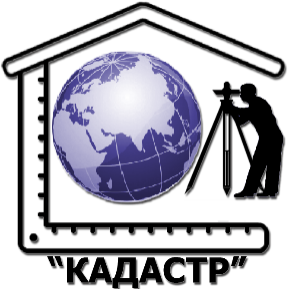 городского округа  Саранск« К А Д А С Т Р ». Саранск, пр. Ленина, д. 4                                                                                                           тел./факс: 8(8342)47-89-47E-mail:  kadastr_13@mail.ruШифр: 1-30/2019-01- ПЗСаранск 2019 г.ДОКУМЕНТАЦИЯпо планировке территории(проект межевания территории)земельных участков с кадастровыми номерами 13:23:1113264:2 и 13:23:1113264:36в районе ул.Московская г.Саранска